Das sind die Top-30-Arbeitgeber im Bereich Rechtmyjobfair-Awards 2020: Studierende und Absolventen der Rechtswissenschaften bestimmen ihre Lieblingsarbeitgeber – Sozietät Shearman & Sterling LLP ist Gesamtsieger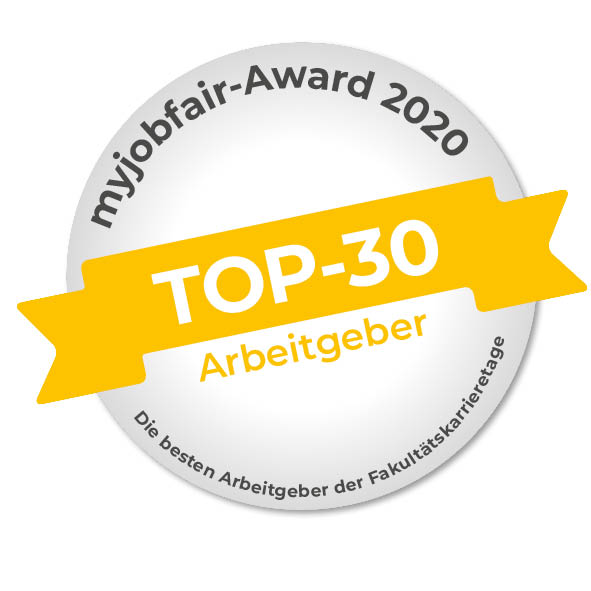 Frankfurt, 2. September 2020. Bereits zum fünften Mal verleiht die myjobfair GmbH in diesem Jahr den Arbeitgeberpreis myjobfair-Awards 2020. Insgesamt werden die 30 beliebtesten Rechtsanwaltskanzleien und Unternehmen mit Rechtsabteilung aus ganz Deutschland aufgelistet, die an den myjobfair Fakultätskarrieretagen teilgenommen haben. In der Kategorie „Gesamtsieger“ belegt die Rechtsanwaltssozietät Shearman & Sterling LLP den ersten Platz vor GÖRG Partnerschaft von Rechtsanwälten mbB und Gleiss Lutz Hootz Hirsch PartmbB. In der Kategorie „Bis zu drei Teilnahmen“ kann sich Dentons Europe LLP vor DLA Piper UK LLP und Hogan Lovells International LLP behaupten. Die myjobfair-Awards 2020 basieren auf Bewertungen im Zeitraum September 2019 bis Januar 2020.Ungefilterte Bewertung der Studierendenmyjobfair veranstaltet regelmäßig Fakultätskarrieretage in Zusammenarbeit mit juristischen Fakultäten. Hier treffen Arbeitgeber mit rechtswissenschaftlichem Fokus auf Studierende, Absolventinnen und Absolventen. Das Ziel: den Dialog zwischen Firmen und Bewerbenden zu fördern und Karrierekontakte zu ermöglichen. Im Anschluss an jeden Fakultätskarrieretag haben die Besucherinnen und Besucher die Möglichkeit, maximal drei ausstellende Unternehmen als ihre persönlichen Favoriten zu benennen. Susanne Glück, Geschäftsführerin der myjobfair GmbH, erklärt: „Die Awards spiegeln zu 100 Prozent die ungefilterte Bewertung der Studierenden, Absolventinnen und Absolventen wider.“ Zwei Kategorien, ein Gesamtrankingmyjobfair zeichnet die Kanzleien und Unternehmen in den beiden Kategorien „Gesamtsieger“ und „Bis zu 3 Teilnahmen“ aus. In die Kategorie „Bis zu drei Teilnahmen“ fließen alle Kanzleien und Unternehmen ein, die sich und ihre Leistungen an bis zu drei Fakultätskarrieretagen präsentiert haben. In die Kategorie „Gesamtsieger“ fließen alle Kanzleien und Unternehmen ungeachtet der Häufigkeit ihrer Teilnahme an einzelnen Karrieretagen ein. Diese Kategorie ist zugleich das Gesamtranking der myjobfair-Awards 2020. Die Top-30-Arbeitgeber in der Übersicht:Zeichenanzahl (inkl. Leerzeichen, ohne Headline): 2.007Keywords: IQB Career Services, myjobfair, Awards, Fakultätskarrieretage, Universität, Rechtsanwaltskanzlei, ArbeitgeberWeitere Pressemeldungen der IQB Career Services finden sich unter: https://www.presseportal.de/nr/134440?langid=1 

Über die IQBDie IQB Career Services GmbH mit Sitz in Frankfurt am Main wurde 1996 gegründet und ist seit 2019 Teil der F.A.Z. Verlagsgruppe. Gemeinsam mit ihrer Tochtergesellschaft Myjobfair GmbH ist sie heute einer der führenden Recruiting-Dienstleister für Akademikerinnen und Akademiker in Deutschland. IQB und Myjobfair veranstalten jedes Jahr rund 50 Karrieremessen und bietet damit Studierenden, Absolventinnen und Absolventen sowie Unternehmen eine Plattform zum persönlichen Kennenlernen und Netzwerken. Neben Firmenkontaktmessen, die direkt auf dem Campus der Partnerhochschulen oder an Fachbereichen stattfinden, organisiert die IQB auch abseits des Campus spezifische Karrieremessen für Juristen (JURAcon) und Wirtschaftswissenschaftler in verschiedenen deutschen Städten.Mehr auf www.iqb.de.1Shearman & Sterling LLP2GÖRG Partnerschaft von Rechtsanwälten mbB3Gleiss Lutz Hootz Hirsch PartmbB4Linklaters LLP5Ashurst LLP6Allen & Overy LLP7Bird & Bird LLP8CMS Hasche Sigle Partnerschaft von Rechtsanwälten und Steuerberatern mbB9Clifford Chance LLP10FPS Fritze Wicke Seelig Partnerschaftsgesellschaft von Rechtsanwälten mbB11McDermott Will & Emery Rechtsanwälte Steuerberater LLP12BEITEN BURKHARDT Rechtsanwaltsgesellschaft mbH13GvW Graf von Westphalen Rechtsanwälte Steuerberater Partnerschaft mbB14Bayerisches Staatsministerium für Familie, Arbeit und Soziales15Mayer Brown LLP16RITTERSHAUS Rechtsanwälte Partnerschaftsgesellschaft mbB17Baker & McKenzie Partnerschaft von Rechtsanwälten und Steuerberatern mbB18Hessisches Ministerium der Justiz19PricewaterhouseCoopers Legal AG20SZA Schilling, Zutt & Anschütz Rechtsanwaltsgesellschaft mbH21Arnold & Porter Kaye Scholer LLP22Weil, Gotshal & Manges LLP23Oppenhoff & Partner Rechtsanwälte Steuerberater mbB24Rödl GmbH Rechtsanwaltsgesellschaft Steuerberatungsgesellschaft Wirtschaftsprüfungsgesellschaft25Menold Bezler Rechtsanwälte Steuerberater Wirtschaftsprüfer Partnerschaft mbB26PERCONEX GmbH27OPPENLÄNDER Rechtsanwälte Partnerschaft mbB28White & Case LLP29Hogan Lovells International LLP30Siemens Healthcare GmbH